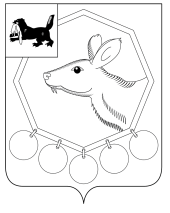  _ 16.10.2020  № 192 п/20__ РОССИЙСКАЯ ФЕДЕРАЦИЯИРКУТСКАЯ ОБЛАСТЬ МУНИЦИПАЛЬНОЕ ОБРАЗОВАНИЕ «БАЯНДАЕВСКИЙ РАЙОН»АДМИНИСТРАЦИЯПОСТАНОВЛЕНИЕОб утверждении ежегодного плана проведения провероксоблюдения трудового законодательства и иных нормативных правовых актов, содержащих нормы трудового права, в организациях, подведомственных  администрации муниципального образования«Баяндаевский район», на 2021 год           Во исполнение Закона Иркутской области  № 20-ОЗ от 30.03.2012 « О ведомственном контроле за соблюдением трудового законодательства и иных нормативных правовых актов, содержащих нормы трудового права», руководствуясь ст.ст. 33,48 Устава муниципального образования «Баяндаевский район», ПОСТАНОВЛЯЮ:Утвердить ежегодный план проведения проверок  соблюдения  трудового законодательства и иных нормативных правовых актов, содержащих  нормы трудового права, в организациях,   подведомственных администрации муниципального образования «Баяндаевский район», на 2021 год (Приложение).В срок до 1 декабря 2020 года  опубликовать план проверок на официальном сайте  муниципального образования «Баяндаевский район» в информационно – телекоммуникационной сети «Интернет».Контроль за исполнением настоящего постановления  оставляю за собой.Мэр  муниципального образования«Баяндаевский район»А.П.Табинаев         Приложение                                                                                                                                                                                                                                  Утвержден                                                                                                                                                                 постановлением  администрации  МО «Баяндаевский район»                                                                                                                                                                                                      от_16. 10__2020 г. №  _192п/20__Ежегодный планпроведения проверок  соблюдения трудового законодательства и иных нормативных правовых актов, содержащих нормы трудового права, в организациях, подведомственных Администрации Муниципального Образования  «Баяндаевский район» , на 2021 год.  (наименование исполнительного органа государственнойвласти Иркутской области, органа местного самоуправления)_Наименованиеподведомственной организацииАдрес фактическогоосуществлениядеятельностиДата начала проведения  плановой поверкиСрок проведения плановой проверки(рабочие дни)Форма контроля(документарная, выездная, документарная и выездная проверка)Наименование органа, с которым осуществляется взаимодействие при проведении плановой проверки 123456Муниципальное бюджетное общеобразовательное учреждение " Нагалыкская средняя общеобразовательная школа"669128, Иркутская область, Баяндаевский район,с.Нагалык, ул.Ленина,801.03.202120документарнаяМуниципальное бюджетное  учреждение культуры  « Баяндаевский межпоселенческий культурно-спортивный комплекс"669120,Иркутская область, Баяндаевский район,с.Баяндай, ул.Гагарина, д.4217.05.202120документарная и выездная Муниципальное казенное учреждение Финансовое управление администрации муниципального образования "Баяндаевский район" Иркутской области669120,Иркутская область, Баяндаевский район,с.Баяндай,  ул.Бутанаева, 213.09.202120документарная 